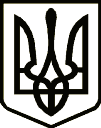 НОСІВСЬКА МІСЬКА РАДАВІДДІЛ ОСВІТИ, СІМ’Ї, МОЛОДІ ТА СПОРТУНАКазПро проведення інвентаризації бібліотечних фондів підручниківНа виконання законів України «Про освіту», листа МОН України від 11.08.2022 №1/9133-22 «Про інвентаризацію бібліотечного фонду підручників» відповідно до п.4. Інструкції про порядок комплектування та облік підручників і навчальних посібників у бібліотечних фондах загальноосвітніх, професійно-технічних навчальних закладів та вищих навчальних закладів І-ІІ рівнів акредитації з метою забезпечення учнів та вчителів закладів загальної середньої освіти  підручниками та навчальними посібниками н а к а з у ю:Директорам закладів загальної середньої освіти І.Нечес, С.Дубовик, Л.Печерній, Н.Хоменко, О.Куїч, В.Вовкогон, В.Боженку, О.Ілляшу, Н.Чорній: Створити комісії для проведення інвентаризації бібліотечного фонду підручників до складу якої входять директор або його заступник, учителі, працівник централізованої бухгалтерії відділу освіти, сім’ї, молоді та спорту; Забезпечити проведення інвентаризації бібліотечних фондів підручників у закладах загальної середньої освіти до 31.08.2022 року; Взяти до уваги, що:- списання підручників і навчальних посібників, термін використання яких понад 5 років, необхідно проводити у міру надходження нових навчальних видань та відповідно до Інструкції про порядок комплектування та облік підручників і навчальних посібників у бібліотечних фондах ЗЗСО, ПТНЗ та ВНЗ І-ІІ рівнів акредитації, затвердженої МОН України від 02.12.2013 №1686;- підручники і навчальні посібники, що мають задовільний стан та відповідають вимогам навчальних програм, можуть використовуватись у навчальному процесі.1.4. Передати навчальну літературу у зв’язку з трансформацією закладів освіти Носівської міської ради:Носівській початковій школі (підручники та посібники для 5-11 класів) до Носівського ліцею №1;Носівській гімназії №3 до Носівського ліцей №1;Держанівській гімназії до Носівського ліцею №1;Досліднянська гімназії до Носівський ліцею №1;Носівська гімназія №2  до Носівського ліцею №5.1.5. Подати у відділ освіти, сім’ї, молоді та спорту Носівської міської ради до 01 вересня 2022 року:- підсумковий акт «Про інвентаризацію бібліотечного фонду навчальної літератури»;- акти на передачу підручників.Методисту методичного кабінету відділу освіти сім’ї, молоді та спорту (Н.Кіц) надати методичну допомогу закладам освіти щодо організації  проведення інвентаризації бібліотечних фондів підручників.Відповідальність за проведення інвентаризації та достовірність заповнення підсумкового акту «Про інвентаризацію бібліотечного фонду навчальної літератури» покласти на директорів закладів загальної середньої освіти І.Нечес, С.Дубовик, Л.Печерну, Н.Хоменко, О.Куїч, В.Вовкогон, В.Боженко, О.Ілляша, Н.Чорну. 4. Контроль за виконанням наказу залишаю за собою.Начальник		           			                	       Наталія ТОНКОНОГ16  серпня2022 року   Носівка			                 №63